LA LETTRE de la FRATERNITE de la PAROLE« La Parole est près de toi ; elle est dans ta bouche et dans ton cœur, pour que tu la mettes en pratique ! » (Dt 30,14 et Rm 10,8)         13 rue Louis Laparra                                    email : fraterniteparole@gmail.com     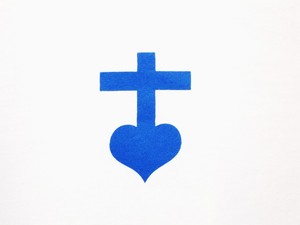       13110 PORT de BOUC                               Tél : 04.42.06.29.79            F R A N C E                                      site : parolefraternite.frN° 88                                                                                              1er janvier 2019Chers frères et sœurs de la Fraternité de la Parole,  Chers amis de la Fraternité de la Parole,	Le Christ nous précède. Le Christ nous suit. Le Christ est là. Il est l’alpha et l’oméga, le premier et le dernier comme l’affirme à trois reprises le livre de l’apocalypse. « Je suis l’Alpha et l’Oméga, dit le Seigneur Dieu, Celui Qui est, Qui était et Qui vient, le Maître de l’Univers. » (Ap 1,8) « Je suis l’Alpha et l’Oméga, le commencement et la fin. Je ferai boire celui qui a soif, gratuitement, à la source d’eau vive. Le vainqueur sera le bénéficiaire de ces choses, et puis je serai Dieu pour lui, tandis qu’il sera pour moi un fils. » (Ap 21,6-7) « Je suis l’Alpha et l’Oméga, le premier et le dernier, le commencement et la fin. Heureux ceux qui lavent leurs vêtements ! Ils auront accès à l’arbre de vie et ils entreront dans la ville, passant par ses portes. » (Ap 22,13-14)	Chaque jour de notre vie puisons à cette source d’eau vive, qu’est le Christ, chaque jour lavons notre vêtement, demandons-Lui pardon pour nos péchés.	Oui, la source d’eau vive c’est le Christ lui-même. La source d’eau vive, c’est l’amour qu’il déverse dans notre cœur si nous avons soif de Lui, si nous avons soif de son amour. Cette eau vive, promise à la Samaritaine, est donnée à tous les enfants de Dieu qui désirent la recevoir. « « Si tu connaissais le don de Dieu et si tu savais qui te demande à boire, c’est toi qui lui aurais demandé cette eau qui fait vivre, et il te l’aurait donnée. » Elle lui dit : « Seigneur, vous n’avez pas de seau et le puits est profond. Où trouvez-vous cette eau vive ?  Notre père Jacob nous a donné ce puits après y avoir bu lui-même avec ses fils et ses troupeaux ; êtes-vous plus grand que lui ? » Jésus lui dit : « Celui qui boit de cette eau aura encore soif,  mais celui qui boit de l’eau que je lui donnerai ne connaîtra plus jamais la soif. L’eau que je lui donnerai deviendra en lui une source intarissable de vie éternelle. »  La femme lui dit : « Donnez-moi donc de cette eau ; je n’aurai plus soif et je n’aurai plus à venir en chercher ici. » »                    (Jn 4,10-15)	Nous devons aussi nous laver de notre péché par le pardon de notre péché qu’il nous a déjà donné sur la croix. Ce pardon déjà donné, il nous le redonne chaque jour. Il nous faut et il nous suffit de reconnaître humblement ce péché et d’aller humblement recevoir le sacrement du pardon pour recevoir ce qu’il nous a déjà donné.                                                                                   Père Thierry-FrançoisRappel : on se retrouve à Port de Bouc le dimanche 6 janvier